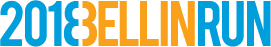 It’s time to get registered for the 42nd Annual  Bellin Run!  Our school is part of the Bellin Run High School Challenge; being part of this program gets you these perks:If you register by May 1st, you will receive an acrylic water tumbler with the Bellin Run logo on itIf you register by May 15th, your race packet (bib and race shirt) will be delivered directly to us about a week before the event.Friends and family can be registered on our team so that they receive these benefits as well.To register on our team, go to www.bellinrun.com and register in the High School Challenge program.  There are options for both the 10K and the Children’s Run.  Search for our school’s name and input our team password:  ___.  Because we know sometimes all it takes to get someone active is an invitation, attached is an Encouragement Note that can be personalized for a co-worker, friend or family member to encourage them to register for the Bellin Run.  This is a great way to get them on the right road to fitness!Questions, contact :Captain’s NameCaptain’s EmailCaptain’s Phone